     Sussex County Republican Women’s Club, Inc.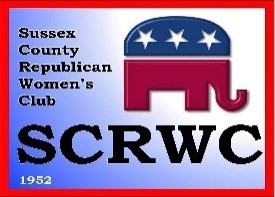 				                  April 28, 2021   The Honorable Christopher Coons218 Russell Senate Office BuildingWashington DC 20510Dear Senator Coons, The members of the Sussex County Republican Women’s Club of Delaware are writing to you regarding SJ Resolution 9.  This joint resolution proposes an amendment to the Constitution of the United States to require that the Supreme Court of the United States be composed of nine justices. In the wake of calls from Democrats to expand the Court’s composition, we see is no valid reason to embark on this deleterious action other than placing politics at the forefront of our justice system. Court-packing would destroy the independence of the judicial branch.   We urge you to sign on as a co-sponsor to this Bill and vote Yes to Keeping the Nine!  Keeping nine Justices eliminates court-packing, political gamesmanship from Congress and keeps our Court independent from the other two Branches of Government.  As a Senator, President Joe Biden said that efforts to change the court is a “bonehead” idea.  We wonder what has caused him to change his mind.  If he were the same, moderate and rational person he was 20 years ago, he would dismiss this “bonehead” notion out of hand.Please keep in mind, at some point in the future, Republicans will hold the majority again.  When, not if, this occurs your changes will come back to haunt you in the worst way. Sincerely,Marilyn BookerPresident, Sussex County Republican Women’s Club, Inc.Sussex County Republican Women’s Club, Inc.26177 Deep Branch RoadMilton DE 19968Email:  mbooker3@icloud.com410/925-2200